В рамках проведения месячника безопасности 17 апреля 2017 в детском саду прошла встреча детей старшей и подготовительной групп с инспектором ГБДД с Анфилатовой Александрой Сергеевной.  Она провела беседу  по дорожным ловушкам – это ситуации на дорогах со скрытой опасностью. Показала детям презентацию о причинах дорожно-транспортных происшествий.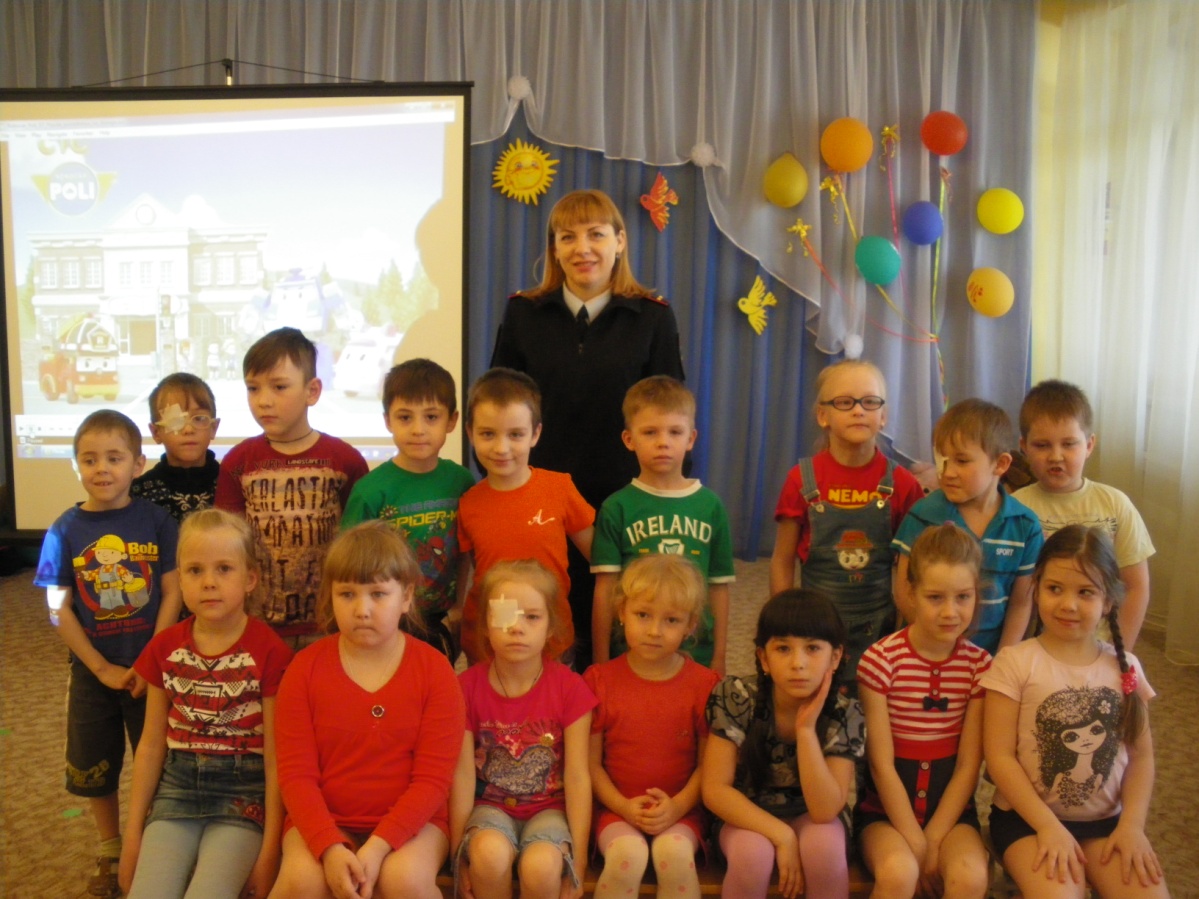 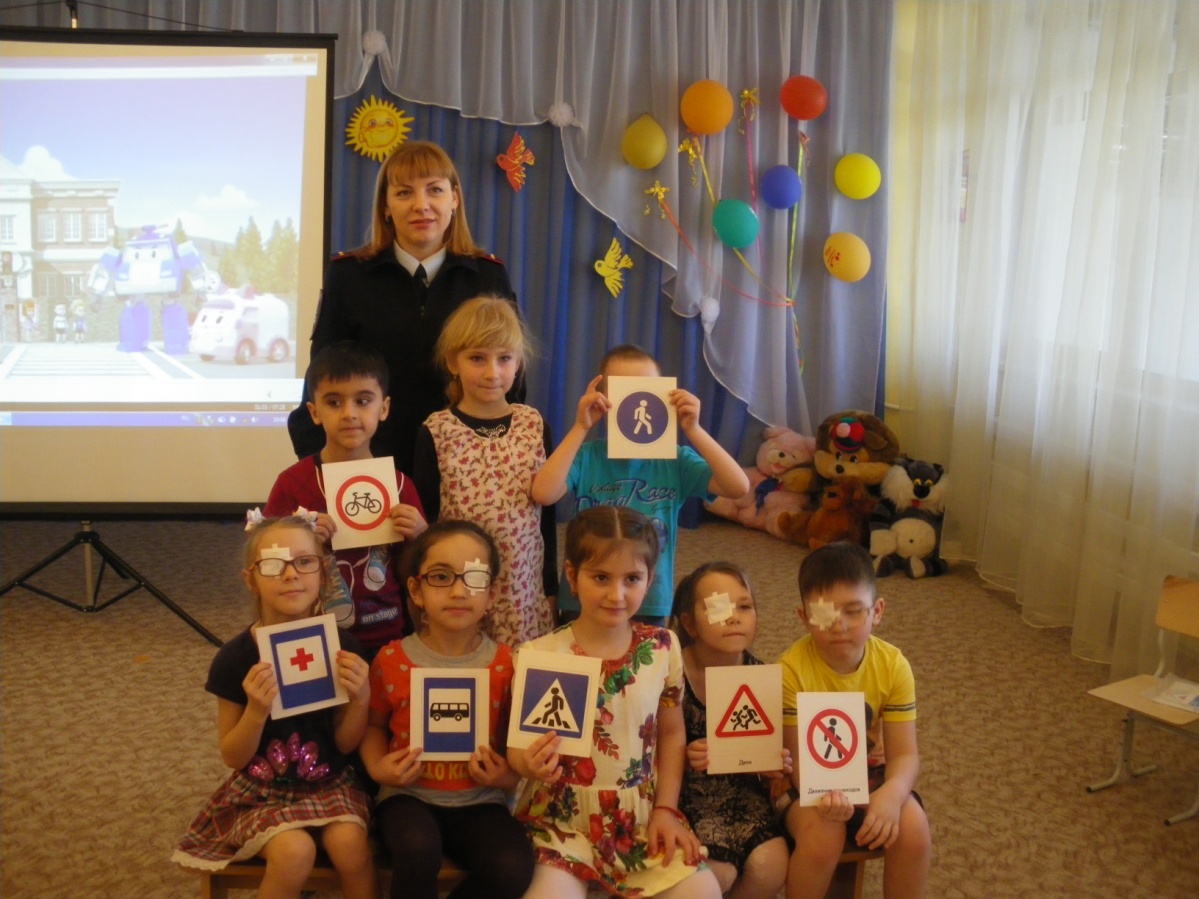 